Приложение № 6к решению Совета сельского поселения Иглинский сельсовет  муниципального района  Иглинский район Республики Башкортостан от « ____» _____ 2017г. № _____Схема планировочной организации территории Разбивочный чертеж красных линий М 1:500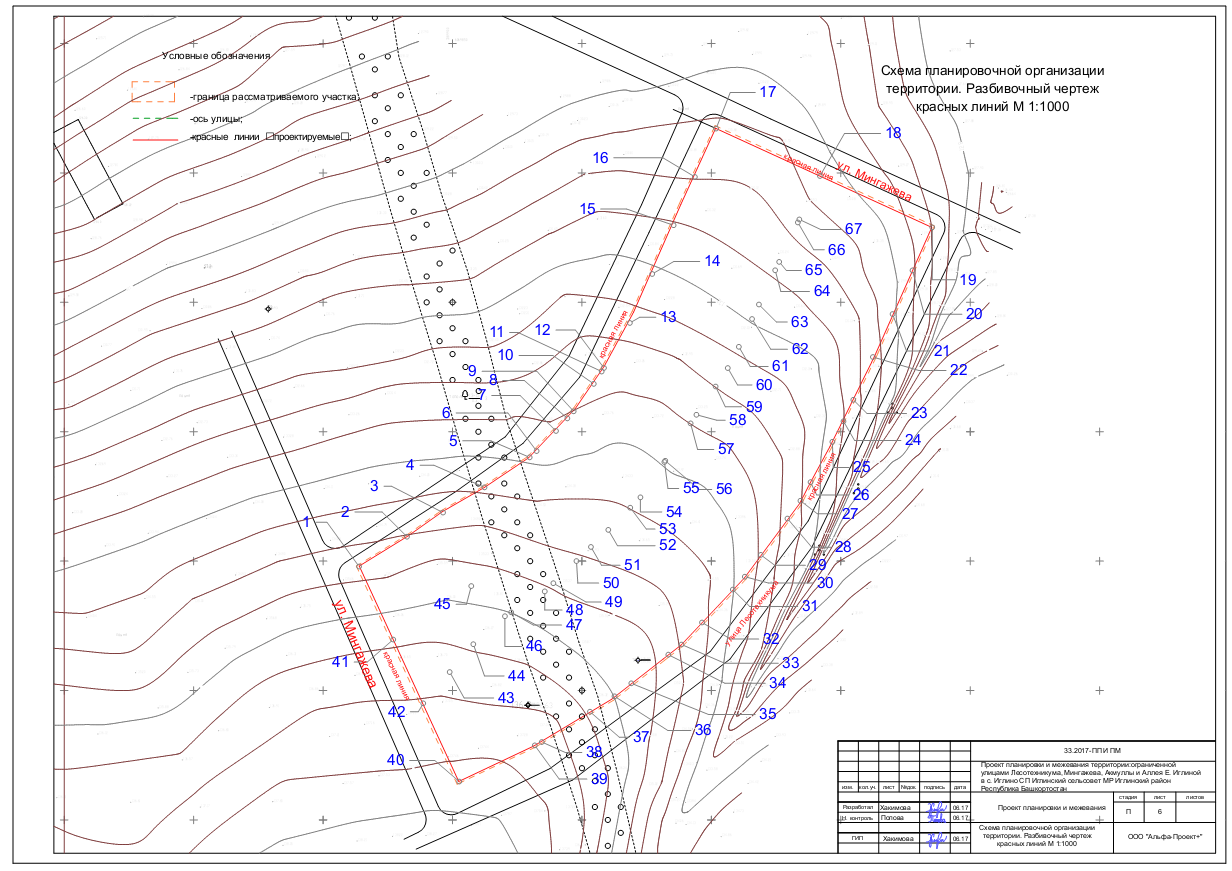 